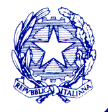 ISTITUTO D’ISTRUZIONE SUPERIORE“ L. NOBILI”Via Makallè, 10 – 42124  REGGIO EMILIATel: 0522 - 921433 ; fax :0522 - 517268 Codice meccanografico: REISO1100LE-mail: info@pec.iisnobili.gov.it 			Codice fiscale: 91157020354E-mail: info@iisnobili.gov.it VERBALE DEL CONSIGLIO D’ISTITUTO DEL  13 FEBBRAIO 2015Il giorno venerdì 13 febbraio 2015, alle ore 14.30, si riunisce presso l’aula docenti dell’I.I.S “Leopoldo Nobili” di Reggio Emilia il Consiglio di Istituto per affrontare il seguente ordine del giorno: 1. Lettura e approvazione del verbale della seduta precedente2. Comunicazioni del Presidente e del Dirigente Scolastico 3. Approvazione Programma Annuale 20154. Visite e viaggi d’istruzione5. Varie ed eventualiRisultano presenti alla riunione il Dirigente scolastico prof. Messori Valerio, la DSGA sig.ra Cristina Baricchi; la sig.ra Scappi Elisabetta;  i rappresentanti dei genitori: Bonezzi Nadia e Bertolini Nadia; i rappresentanti degli studenti: Paterlini Mattia; i rappresentanti dei docenti: prof. Bartoli Sergio, prof. Boni Fabrizio, prof. Capotorto Nicola, prof.ssa Ciarlini Antonella, prof.ssa Iotti Annalisa, prof. Manzini Francesco, prof.ssa Sica Vincenza. Assenti: prof. Zani Fabio; sig. Bagni Claudio; sig.ra Sassi Marzia e gli studenti Camellini Maicol, Curti Riccardo, Messori Jonathan.Viene preso in esame il primo punto all’odine del giorno: l’assemblea approva all’unanimità il verbale della seduta precedente del 22 gennaio.Il Dirigente scolastico procede secondo l’o.d.g. previsto con le proprie comunicazioni. Viene messo in evidenza, a proposito delle nuove iscrizioni attese per l’anno scolastico 2015-2016, che le statistiche numeriche sono ad oggi ancora parziali: risulta infatti ci siano stati alcuni problemi ai sistemi informativi del ministero, come segnalato da molte famiglie giunte in segreteria, mentre alcune domande risultano sospese e devono ancora essere terminate (si ricorda che le iscrizioni si concludono 15 di febbraio).  Relativamente alla copiosa nevicata di venerdì 30 gennaio, il Dirigente ricorda che ben pochi sono stati gli studenti presenti a scuola, si parla di una trentina circa di ragazzi. Molto maggiore percentualmente era il numero degli insegnati, ma in ogni caso le enormi difficoltà di trasporto hanno impedito il corretto svolgimento delle lezioni, sospese il giorno successivo come da comunicazione della Prefettura. Non si lamentano danni particolari alla scuola, ma purtroppo molte piante del cortile si sono rotte o comunque hanno subito danni tali da determinarne l’abbattimento. Il Dirigente ricorda poi che sabato 14 ci sarà la consegna dei diplomi ai ragazzi del secondo corso ITS appena termino, specificando che la consegna avverrà per tutti gli ITS regionali a Bologna, ove ne è situato il coordinamento.Si passa quindi ad esaminare il terzo punto all’o.d.g. La D.S.G.A. sig.ra Cristina Baricchi da ampia ed esauriente lettura del Programma Annuale 2015 (ex bilancio), partendo dall’analisi dell’avanzo di amministrazione del precedente anno scolastico e successivamente dettagliando tutti i flussi finanziari in entrata ed uscita previsti. La sig.ra Bonezzi pone alcune domande relativamente a specifiche voci presenti (spese per visite fiscali e per materiale igienico sanitario) alle quali la D.S.G.A. risponde chiaramente e puntualmente.  Il documento dopo ampia discussione viene APPROVATO all’UNANIMITA’. Si specifica che il Programma Annuale 2015 risulta allegato integralmente al presente verbale della seduta e pubblicato sul sito istituzionale . Relativamente alla visite e viaggi d’istruzione, quarto punto dell’o.d.g., il Consiglio d’Istituto approva all’unanimità le proposte avanzate: il ‘viaggio a Budapest’ rivolto a classi 4^ e 5^ (due classi della moda e due classi del tecnico) ed il ‘progetto neve’ rivolto alla classe IV^ T (moda).Si passa per concludere al quinto punto dell’o.d.g. riproponendo alla discussione la questione del monteore e nello specifico la richiesta avanzata dai rappresentanti degli studenti di permettere la partecipazione allo stesso anche delle classi seconde, con una modalità meno restrittiva delle precedente approvata. Si ritiene infatti che si debbano favorire le classi nelle quali vi è stato un effettivo miglioramento da un punto di vista disciplinare, classi che, malgrado eventuali rapporti disciplinari, non abbiano ricevuto tra un monteore e l’altro provvedimenti di sospensione. Tali classi potranno recarsi al monteore, specificando che sarà comunque e in extrema ratio il consiglio di classe a valutare eventuali decisioni differenti, motivandole opportunamente. La variazione viene approvata all’unanimità. I rappresentanti dei ragazzi danno conto ai presenti dell’iniziativa legata alle felpe d’istituto, mostrando le fotografie dei prodotti da realizzare, la scelta del cui logo, è stato ricordato, è il frutto di un concorso interno indetto dai ragazzi stessi, che ha visto vincere una studentessa della classe 4T. Il Consiglio d’Istituto approva con entusiasmo all’unanimità l’iniziativa. Relativamente alla questione delle fotografie di classe, saranno valutati a tempo debito i preventivi che arriveranno e le eventuali e differenti idee e proposte, adeguatamente dettagliate ed illustrate, di scattare e stampare le foto internamente.La riunione termina elle ore 16:30.   Il segretario verbalizzatore						      Il Presidente     Prof. Manzini Francesco						Sig.ra Bonezzi Nadia